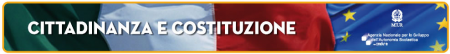 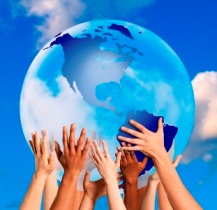 “Essere cittadini e cittadine del mondo”MODULO DI ADESIONE                                                                                                                                     Al Dirigente Scolastico                                                                                                                                     LICEO SCIENTIFICO ”G.MARCONI”                                                                                                                                    FoggiaOggetto: domanda di partecipazione al Progetto  di “ CITTADINANZA E COSTITUZIONE”.Il/La sottoscritto/a ________________________________________,nato/a a________________________  il__________________alunno/a della classe _________ sez _____ del Liceo Liceo Scientifico-G.Marconi- di Foggia, cell________________________; tel__________________ e-mail___________________________, avendo preso visione della circolare n.___ del_______,C H I E D Edi partecipare al Progetto  di “ CITTADINANZA E COSTITUZIONE”.                                                                                                                      Con osservanza                                                                                            ___________________________________Foggia, _____/____/ 2017Ai sensi della L. n° 196 del 27/6/2003 Testo unico sulla privacy art.7 ( diritto di accesso ai dati personali ed altri diritti) e art.13 (informativa)